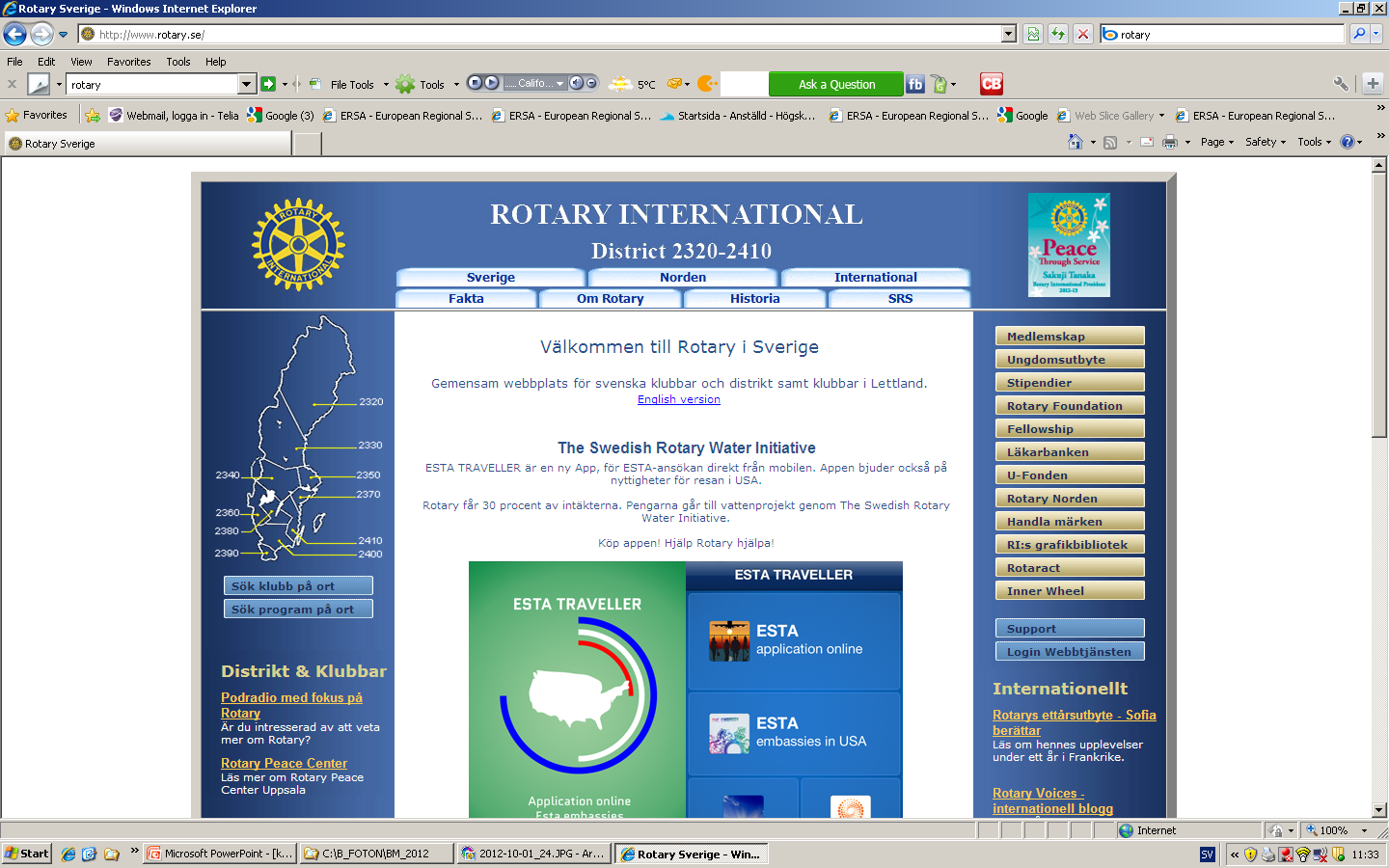 Rotary Skansen, UddevallaVeckobrev vecka 2 2019President Ingela Haglund Hansson hälsar alla välkomna till årets första möte.Gäster: Kurt Hansson, Byfjordens Rotaryklubb, inbjuden av Ingela Haglund HanssonMikael Svensson, Uddevalla Energi, inbjuden av Björn WolgastIngela Haglund Hansson berättar om kommande, spännande programpunkter på våra lunchmöten. Ett varmt tack riktas till Bo Lundgren, som även i år på ett föredömligt sätt skötte Uddevalla kommuns Luciatåg.Margareta Jaldung fick också ett varmt tack liksom övriga som fredag- söndag före jul var tomtar på Torp.  Att Rotary- klubbarna Ljungskile, Byfjorden och Skansen ställde upp med tomtar på Torp inbringade 32 000kr att användas till nya vattenkällor i Kenya. Margareta berättade att Torp Köpcentrum ställer upp välutrustat och bjuder på skumtomtar.I år fick tomtarna hålla till mitt emot Sportshopen vilket, enligt Margareta var mycket bra eftersom många människor passerade i den förhållandevis trånga passagen.Ingela Haglund Hansson informerar om att Guvernörens julbrev lovordar Uddevalla Rotary- klubbars vattenprojekt i Kenya. Förra året byggdes 6 källor. Ingela efterlyser idéer till styrelsen om goda saker här hemma, men också internationellt, som skulle kunna få bidrag. Som exempel har Saronhuset i Uddevalla fått bidrag via julkassar, Marcus Göthberg som idéellt mha båt forslat barn till Korstensholmen sommartid kommer under våren att få bidrag med 5000kr som Karl- Erik Brandt skänkt till Rotary Skansen. Marcus Göthberg kommer under våren att hålla ett föredrag om sin sommarverksamhet i samband med att han får bidraget.Ingela Haglund Hansson informerar också om gemensamma projekt för Uddevallas tre Rotary- klubbar under våren, After Work liksom gemensam båttur. Ingela Haglund Hansson ger ett kort Ego- föredrag. Ingela har varit medlem i Uddevalla Skansen Rotary- klubb sedan 2006.  Sylvia Wide introducerade Ingela. Kjell- Åke Lanestam var då president. Ingela säger att hon kände sig varmt välkommen i klubben.Ingela berättar att hon inte var så aktiv till en början, men att hon upplevde Rotary som meningsfyllt och bra. 1985 började Ingela arbeta i Uddevalla kommun. Hon säger att hon haft samma arbetsgivare men nio olika anställningar.  Hon säger att hon brunnit för skola/ omsorg som hon under de senaste 20 åren arbetat med dels som rektor men även som utredare. Hon planerar att gå i pension till sommaren 2019. Ingela arbetar förnärvarande med underlag för kommunens översiktsplanering. Källdals skola skall vara färdig 2020. Ramneröd får ny skola 2022. Forshälla skola och Ljungskile är också på gång. Ingela lever tillsammans med Kurt, som är vår gäst idag. De har tillsammans 10 barnbarn varav tre nya föddes under 2018.  Hon tycker om sin trädgård och att sjunga i Uddevalla kammarkör.Thomas Ericson ger beröm till vår president Ingela Haglund Hansson och säger att han tycker hon är kamratlig och öppen i klubben.  Thomas informerar om att språkkaféet börjar nästa vecka. Finansieringen för våren är säkrad.  Därefter är det osäkert om fortsättning följer.Kommunen har lagt om politiken och satsar på att lösa segregationen i Uddevalla som är en av 30 kommuner i Sverige som har störst segregation.  Öronmärkta pengar finns till detta.Rolf Dahlberg berättar om när han var på konferens i en akademisk grupp tre dagar i Kyoto.Rolf berättar med inlevelse hur han blev tilldelad en geisha som servade honom.  Han säger att geishor fått ett felaktigt sexuellt vanrykte. Män nedlåter sig inte till att ha umgänge med den klassen.Rolf berättar att han, som Rotary- gäst i Kyoto, fick sitta på en stol på ett podium där internationella besökare placerades. Rolf berättar också om kulturella skillnader som t ex kan vara att flickor från Nigeria i sitt hemland inte kan le mot äldre män då det betyder något helt annat än om de ler mot en gentleman i Sverige.Essam El Naggar önskar att Rotary Skansen bjuder in någon av Uddevallas nya styrande politiker för information om vad politikerna gör för segregationen i Uddevalla som man fått statsbidrag för att arbeta med.Sylvia Wide, som under kommande Rotary- år kommer att vara ordförande i Programkommittén, berättar om att hon och hennes make har en somalisk gosse boende hos sig. Hon efterfrågar om mötesdeltagarna har intresse av att höra om hans väg till Sverige vilket emottages positivt.För anteckningarna står Lena Norman